FAKULTNÍ THOMAYEROVA NEMOCNICEVÍDEŇSKÁ 800140 59 PRAHA 4 - KRČAdresát:EFG CZ spol s.r.o Zelený pruh 1560/99 140 00 Praha 4 IČO: 6501460 Tel: 605 254 234Připravil, podpisInvestice:          X Provoz:        OBJEDNÁVKA Č.                  00606-26-2023Středisko: 00606Datum vystavení:                22/08/2023Dodací lhůta:                      22/09/2023Dopravní dispozice:  Fakultní Thomayerova nemocnice, Vídeňská 800, 140 59, Praha 4Vyřizuje/telefon:Bankovní spojení: ČNB 20001-36831041/0710Věc, popis:Objednání systému kontroly vstupu Aktion – rozšíření o 3x vstupní dveře jednostranně (pavilon B1 3.NP)Viz přiložená cenová nabídkaKontaktní osoba(y)/telefon:ZKO: 371 97 000   IČO: 00064 190    DIČ: CZ00064190Cena bez DPH:         66.003,00 KčNa faktuře uvádějte vždy číslo objednávky a splatnost faktur 60 dní+60 dní bez penalizace. Fakturu vystaví dodavatel do 7 pracovních dní a zašle ve dvojím vyhotovení na adresu odběratele.Prohlášení dodavatele: S obsahem objednávky souhlasím a objednávku přijímám.Datum: _______22.08.2023___________________Za dodavatele, podpis, razítko: __________________________________________SchválilSchválilSchválil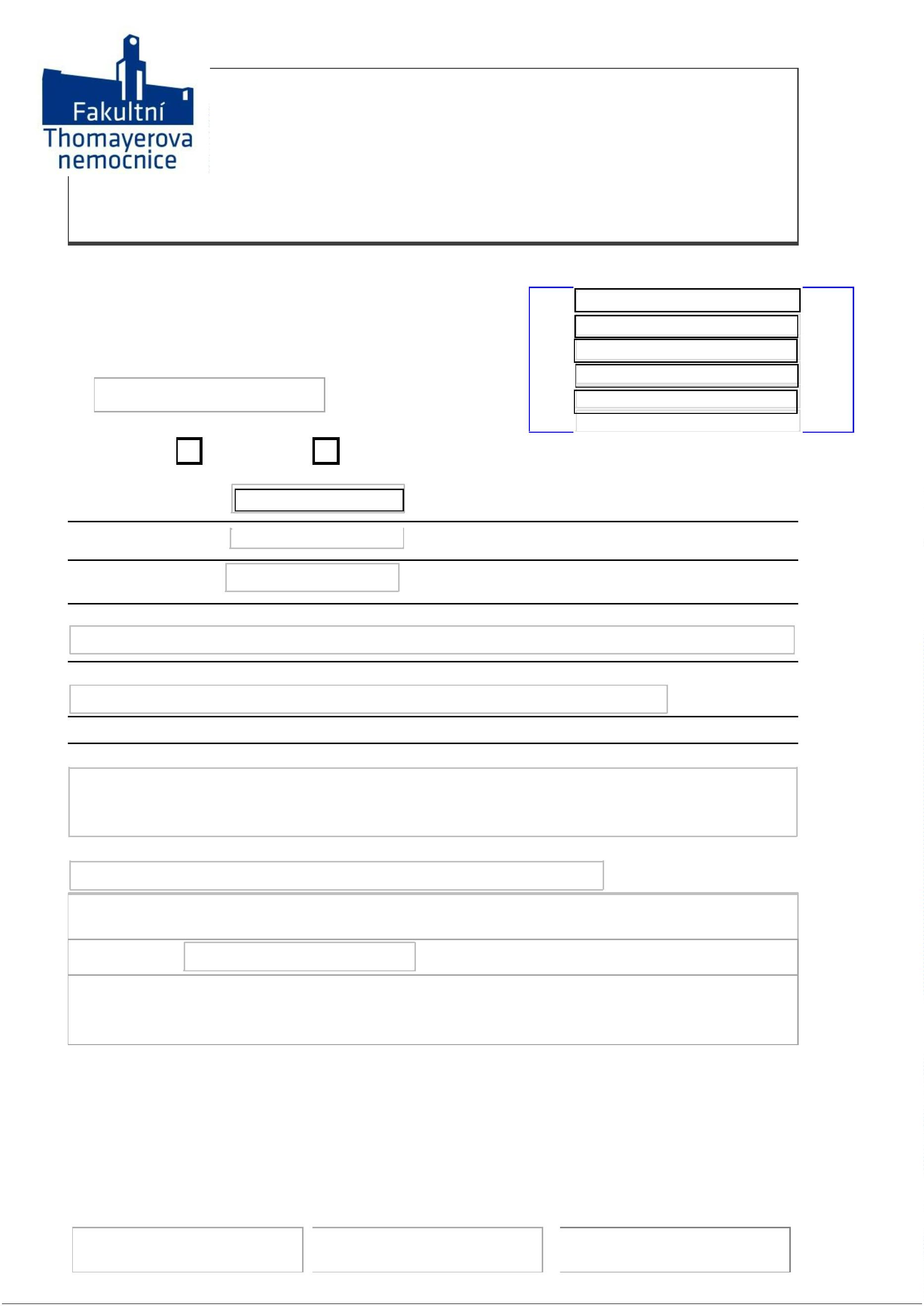 